ガバナーノミニー・デジグネート（2021-22年度ガバナー）の公表国際ロータリー第2790地区ガバナー　　橋岡　久太郎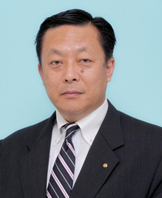 先にガバナーノミニー候補として公表した千葉ロータリークラブ　梶原等君が現職のクラブ会長である事を国際ロータリー会長に報告した結果、同会長より同君をガバナーノミニーとする許可が下りましたのでご報告いたします。これによりガバナーは同君を国際ロータリー第2790地区ガバナーノミニー（2021-22年度ガバナー候補）に決定したことを宣言します。同君は、本日以後ガバナーノミニー・デジグネートという肩書きを担います。2018年9月20日経　歴						ロータリー歴　氏名	梶原　等（かじはら　ひとし）	　	　2003年　千葉ロータリークラブ入会　生年月日	1960年（昭和35年）9月2日生	　2006-07　地区RYLA実行委員最終学歴	千葉県立市川工業高等学校　建築科	　2008-09　クラブ親睦活動委員長　自宅住所	〒260-0025			　2010-11　クラブ米山記念奨学委員会長　　		千葉市中央区問屋町8-1-905	　	　2011-12　クラブ理事、社会奉仕委員長.　自宅電話	043-245-3573		　　　　	　2012-13　クラブ財団委員長　事業所	株式会社環境設備計画		　2013-14　クラブ理事、ガバナー補佐担当役員　事業所住所	〒260-0027	　　		　2014-15　地区フェローシップ委員                  千葉市中央区新田町 12-1       	  2014-15　クラブ理事、ガバナー準備室長　		トーシン千葉ビル2F		　2015-16　地区幹事長事業所電話	043-204-8911			　2015-16　クラブ理事、ガバナー支援部門担当所属クラブ	千葉ロータリークラブ		　2016-17　クラブ理事、財団委員長　職業分類	建築設計		　		　2017-18　クラブ役員、副会長　				　	　2018-19　地区副幹事長職　歴　						　2018-19　クラブ役員、会長1996～2002	梶原設計事務所			　2002～		株式会社環境設備計画	  　　　	ロータリー認証　		　				　ポール・ハリスフェロー（PHF+2）				　ベネファクター公職歴						　米山功労者　1999～2000　（社）千葉県青年会議所　常任理事2015～	　　　（一社）倫理研究所千葉県倫理法人会　副幹事長2016～	　　　（一社）千葉県設備設計事務所協会　会長2017～　　　（一社）日本設備設計事務所協会連合会　理事